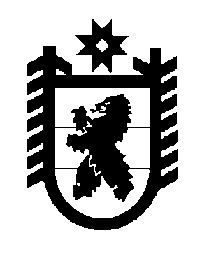 Российская Федерация Республика Карелия    ПРАВИТЕЛЬСТВО РЕСПУБЛИКИ КАРЕЛИЯПОСТАНОВЛЕНИЕот 29 октября 2019 года № 401-Пг. Петрозаводск О внесении изменений в постановление Правительства 
Республики Карелия от 10 сентября 2019 года № 348-ППравительство Республики Карелия п о с т а н о в л я е т:Внести в приложение 1 к постановлению Правительства Республики Карелия от 10 сентября 2019 года № 348-П «Об установлении зон охраны объекта культурного наследия регионального значения «Дача аптекаря Яскеляйнена (кирпич, камень)», расположенного в Сортавальском муниципальном районе, пос. Кирьявалахти, и утверждении требований к градостроительным регламентам в границах территорий зон охраны объекта культурного наследия регионального значения «Дача аптекаря Яскеляйнена (кирпич, камень)», расположенного в Сортавальском муниципальном районе, пос. Кирьявалахти» (Официальный интернет-портал правовой информации (www.pravo.gov.ru), 13 сентября 2019 года, № 1000201909130004) следующие изменения:1) таблицу «Перечень координат характерных точек границ подзоны 
ЗОЛ-2» изложить в следующей редакции:2) таблицу «Перечень координат характерных точек границ подзоны 
ЗОЛ-3» изложить в следующей редакции:           ГлаваРеспублики Карелия                                                                  А.О. Парфенчиков«Номер характерной точкиКоординаты характерных точек в местной системе координат (МСК-10)Координаты характерных точек в местной системе координат (МСК-10)Метод определения координатЗначение погрешности определения координат (м)«Номер характерной точкиXYМетод определения координатЗначение погрешности определения координат (м)Л4342255.1611334119.076геодезический0,10Л5342206.3131334087.7520,10Л6342222.3771334077.6090,10Л7342258.8961334101.0260,10»;«Номер характерной точкиКоординаты характерных точек в местной системе координат (МСК-10)Координаты характерных точек в местной системе координат (МСК-10)Метод определения координатЗначение погрешности определения координат (м)«Номер характерной точкиXYМетод определения координатЗначение погрешности определения координат (м)Л8342311.3541333962.764геодезический0,10Л9342327.6971333970.7670,10Л10342313.5821334039.7100,10Л11342295.5071334040.1810,10».